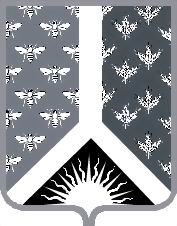 СОВЕТ НАРОДНЫХ ДЕПУТАТОВ НОВОКУЗНЕЦКОГО МУНИЦИПАЛЬНОГО РАЙОНАР Е Ш Е Н И Е от 30 декабря 2015 года № 146-МНПАО внесении изменений в постановление Новокузнецкого районного Совета народных депутатов от 26.04.2005 № 155 «О наградах Новокузнецкого муниципального района»Принято Советом народных депутатовНовокузнецкого муниципального района29 декабря 2015 года1. Внести в постановление Новокузнецкого районного Совета народных депутатов от 26.04.2005 № 155 «О наградах Новокузнецкого муниципального района» следующие изменения:1) пункт 1 дополнить абзацем следующего содержания:«- знак отличия «За многолетний добросовестный труд».»;2) дополнить пунктом 6.3 следующего содержания:«6.3. Утвердить Положение о знаке отличия «За многолетний добросовестный труд» согласно приложению № 7 к настоящему Постановлению.»;3) дополнить приложением № 7 согласно приложению к настоящему Решению.2. Настоящее Решение вступает в силу со дня, следующего за днем его официального опубликования.Председатель Совета народных депутатов Новокузнецкого муниципального района                                                                            Е. В. ЗеленскаяГлава Новокузнецкого муниципального района                                                                             Е. А. МанузинПОЛОЖЕНИЕо знаке отличия «За многолетний добросовестный труд»1. Знаком отличия «За многолетний добросовестный труд» награждаются высококвалифицированные работники, добившиеся высоких результатов в своей области, руководители  предприятий, учреждений и организаций государственной, муниципальной и иных форм собственности, осуществляющие свою трудовую деятельность на территории Новокузнецкого муниципального района (далее – района).2. Основаниями для награждения Знаком отличия «За многолетний добросовестный труд»  являются:многолетний, добросовестный труд, достижение высоких результатов в трудовой деятельности;значительные трудовые достижения в области экономики, науки, культуры,  образования, техники, спорта, воспитания, просвещения, искусства, здравоохранения и охраны окружающей среды при работе в районе;осуществление мер по обеспечению и защите прав работников, осуществляющих свою трудовую деятельность на территории района;особый вклад в развитие нормативно-правовой базы района;многолетнее активное участие в благотворительной и общественной деятельности;юбилейные даты для работников, трудовых коллективов и организаций, осуществляющих свою трудовую деятельность на территории района.3. Награждение знаком отличия «За многолетний добросовестный труд» производится по ходатайству предприятий, организаций, учреждений, общественных объединений, органов государственной власти, их территориальных органов, органов местного самоуправления района, органов местного самоуправления сельских поселений при наличии оснований, указанных в пункте 2 настоящего Положения.Глава Новокузнецкого муниципального района (далее – глава района) вправе лично инициировать вопрос о награждении знаком отличия «За многолетний добросовестный труд».4. Ходатайство на награждение знаком отличия «За многолетний добросовестный труд» в письменной форме направляется главе района. Ходатайство должно содержать: фамилию, имя, отчество; место работы, должность лица, представленного к награждению знаком отличия «За многолетний добросовестный труд», конкретное указание на заслуги в соответствующей профессиональной сфере, дату и подпись лица, заявившего ходатайство.К ходатайству на награждение знаком отличия «За многолетний добросовестный труд» прилагается наградной лист по установленной форме.5. После рассмотрения поступившего ходатайства глава района направляет его заместителю главы района – руководителю аппарата администрации района для подготовки проекта распоряжения администрации района о награждении знаком отличия «За многолетний добросовестный труд» либо мотивированного отказа в награждении инициатору ходатайства.6. Подготовку проекта распоряжения администрации района о награждении знаком отличия «За многолетний добросовестный труд» осуществляет организационный отдел администрации района.7. Церемония вручения знака отличия «За многолетний добросовестный труд» производится в торжественной обстановке главой района или по его поручению заместителем главы района в течение одного месяца со дня издания правового акта о награждении.8. Лицу, удостоенному знака отличия «За многолетний добросовестный труд», вручаются:знак отличия «За многолетний добросовестный труд»;удостоверение;букет цветов;единовременное денежное вознаграждение в размере семи тысяч рублей без учета налога на доходы физических лиц при награждении. 9. Описание знака отличия «За многолетний добросовестный труд».Знак отличия «За многолетний добросовестный труд» (далее – знак) изготавливается из металла золотистого цвета. Он имеет форму круга диаметром 32 мм с выпуклым бортиком с обеих сторон. На лицевой стороне – рельефное изображение лаврового венка с наложенным на него рельефным изображением пятилучевой звезды, состоящей из 5 расходящихся граненных полированных лучей. В центре звезды помещен круг, в основании которого – восходящее солнце с лучами (7 больших и 10 малых), над ним рельефная надпись За многолетний добросовестный труд (без кавычек).На оборотной стороне – рельефное изображение лаврового венка и порядковый номер.Знак при помощи ушка и кольца соединяется с прямоугольной колодкой размером 32 мм по ширине и 30 мм по высоте. Колодка в нижней части имеет обрамление в форме двух лавровых ветвей в разные стороны. На оборотной стороне колодки имеется приспособление для крепления к одежде.Колодка имеет три полосы из эмали трех основных цветов (зеленый, белый, синий).10. Рисунок знака отличия «За многолетний добросовестный труд», форма и описание удостоверения к нему утверждаются постановлением главы района.11. Знак отличия «За многолетний добросовестный труд», а также удостоверение к нему после смерти лица, их удостоенного, остаются у наследников для хранения как память без права ношения.12. Лица, удостоенные знака отличия «За многолетний добросовестный труд», имеют право на первоочередной приём руководителями органов местного самоуправления.13. Изготовление знаков отличия «За многолетний добросовестный труд» производится по заказу администрации Новокузнецкого муниципального района.14. Учет и хранение неврученных знаков отличия «За многолетний добросовестный труд», ведение документации, иная деятельность по организационно-техническому обеспечению награждения осуществляются администрацией Новокузнецкого муниципального района.15. Расходы, связанные с реализацией настоящего Положения, осуществляются за счет средств бюджета Новокузнецкого муниципального района.Приложение к решению Совета народных депутатов Новокузнецкого муниципального района от 30 декабря 2015 года № 146-МНПА«О внесении изменений в постановление Новокузнецкого районного Совета народных депутатов от 26.04.2005 № 155 «О наградах Новокузнецкого муниципального района»«Приложение № 7к постановлению Новокузнецкого районного Совета народных депутатов от 26 апреля 2005 года № 155«О наградах Новокузнецкого муниципального района»